Утепление стен снаружи и изнутри. В чем разница? Утепление стен загородного дома чаще производят снаружи. Но в некоторых случаях допускается монтаж утеплителя изнутри. Поговорим сегодня о разнице способов, а также о преимуществах и недостатках каждого.В чем разница утепления стен дома снаружи и изнутри?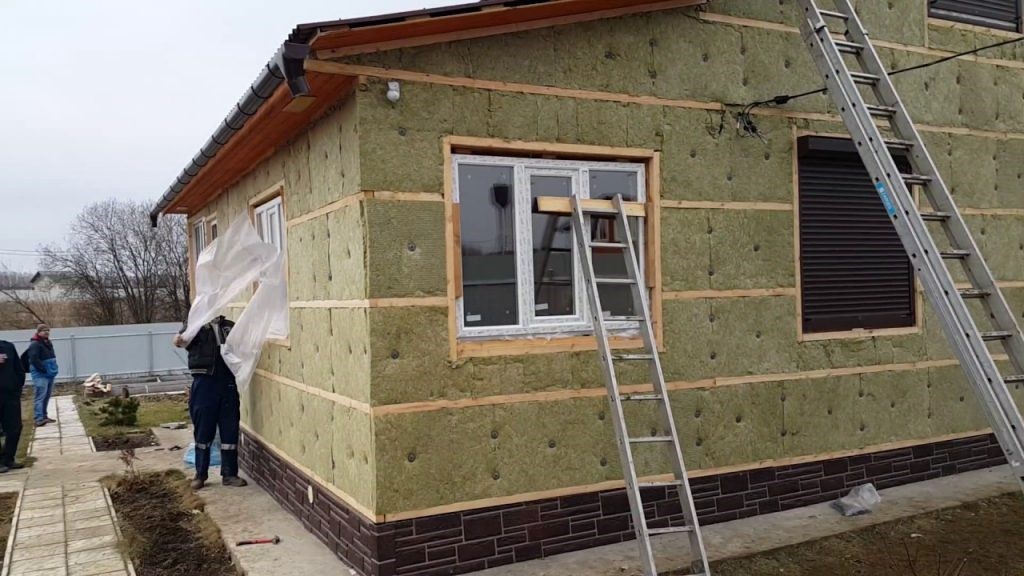 Как правило, утепление снаружи происходит еще на стадии строительства. Процесс совпадает с общими работами и проходит быстрее. Более того, удается сохранить выбранный стиль здания.Список используемых утеплителей гораздо шире. Для утепления изнутри подходят далеко не все материалы. К примеру, вряд ли вы станете утеплять стены в доме мхом изнутри. А вот для наружного утепления он вполне пригоден.Более того, работа по утеплению дома связана и с защитными функциями. Стены оберегаются от воздействия внешних, погодных факторов.Изнутри стены утепляют тогда, когда хозяин понимает, что в доме недостаточно тепло. Приходится удалять обои, краску или другое декоративное покрытие.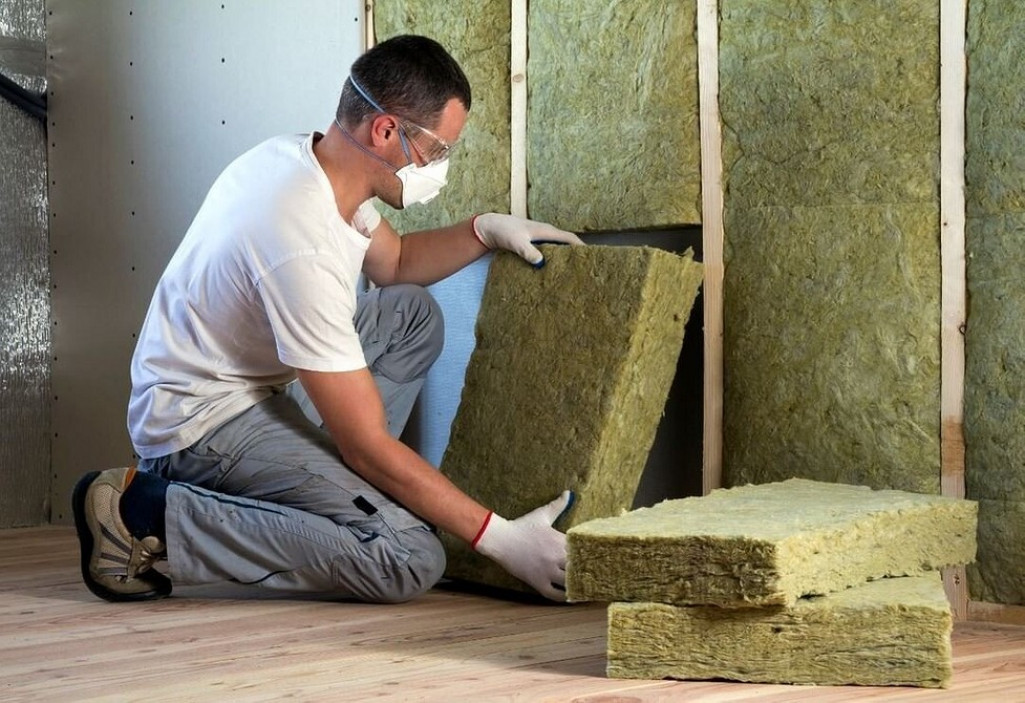 В доме становится грязно, приходится выносить мебель, а в некоторых случаях даже переселяться и самим жильцам. Кроме того, уменьшается процент полезной площади. Обрешетка, утеплитель занимают пространство, а косметический ремонт приходится производить заново, затрачивая деньги.Всего этого не произойдет, если вовремя позаботиться об утеплении снаружи. Секрет от мастера. Методики утепления практически схожи. И здесь, и здесь используют обрешетку, на которую крепят материал. Также можно пользоваться и клеем или жидкими гвоздями.В этом заключатся основные отличия способов утепления дома снаружи и изнутри, а также их плюсы и минусы.Но утепление изнутри обладает своими преимуществами, несмотря на явные недостатки, а именно:работам не мешают погодные условия;материалы более доступны (можно использовать даже старые картонные коробки);утеплением можно заниматься постепенно, если бардак в доме не смущает.Таким образом, мы выяснили, что методики утепления практически схожи, так же как и используемые материалы. Мы уже рассказывали о каждом из способов более подробно. Информацию вы можете найти на нашем сайте.Какие утеплители используют?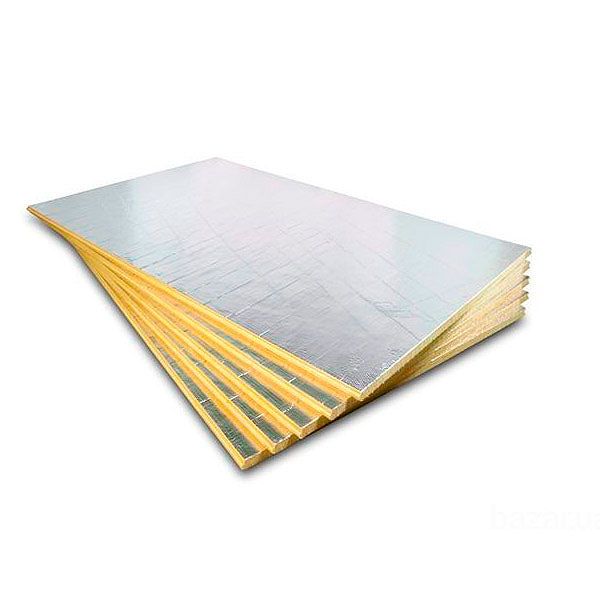 Производители предлагают богатый ассортимент утеплителей. Их выбор чаще всего связан с бюджетом владельца. Доступными материалами считают:пенопласт и пеноплекс;все виды минеральной ваты;эковату;каменную и шлаковую вату;фольгированный утеплитель;растительные утеплители;древесные листы.Секрет от мастера. При выборе учитывайте ровность поверхностей. К примеру, без обрешетки можно обойтись, если вы отделываете стены изнутри пенопластом, а стены уже гладкие.Важно! Если вы решили утеплять дом изнутри, особенное внимание уделите экологичности материала. Ведь в помещениях вы проводите большую часть времени. Воздействие химических соединений отрицательно сказывается на здоровье. К примеру, древесные листы часто пропитывают растворами, предотвращающими гниение стен. Испаряясь, они проникают в воздух.Важно учитывать и воспламеняемость утеплителя. Хорошо, если он не подвержен горению. Если все-таки такая опасность присутствует, обрабатывайте стены дополнительно специальными растворами. Они продаются в строительных магазинах.Характеристики теплоизоляционных свойств должны быть высокими. Иначе прока от проделанной работы не будет. Для внутреннего утепления отлично себя зарекомендовали фольгированные утеплители.В заключении хочется сказать, что утеплять дом любым из способов, можно, как и в уже ветхом здании, так и в только строящемся. Иногда разумнее пригласить специалистов, чем действовать самостоятельно. Профессионалы разбираются в тонкостях работы. Пусть в вашем доме всегда будет тепло.